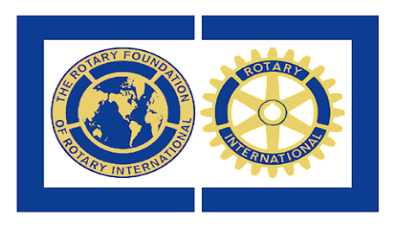           DONATING TO THE ROTARY FOUNDATIONPlease find below the various ways in which you may donate to The Rotary Foundation. In every case your money is very well used and meets a need in someone’s life. Paul Harris Fellow : Making a donation of $1000 to Annual Programs Fund (World Fund). Sapphire 1 = 2nd PHF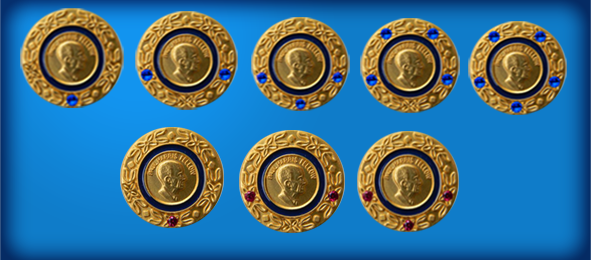 Sapphire 2 = 3rd PHFSapphire 3 = 4th PHFSapphire 4 = 5th PHFSapphire 5=  6th PHFRuby 1      =  7th PHFRuby 2      =  8th PHFRuby 3      =  9th PHFThe 10th PHF makes you a Major Donor (see below).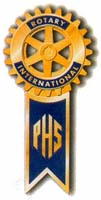 Paul Harris Society members make a donation of $1000 annuallySustaining Members make a lesser donation of at least $100 annually and are recognised as Paul Harris Fellows each time $1000 is reached.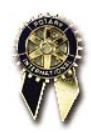 Benefactor : Making a donation of $1000 to the Endowment Fund. This money is not used but the interest on it is used every yearMajor Donor : Donations to the Endowment Fund 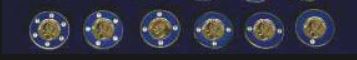 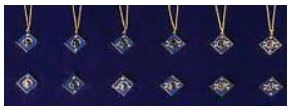 Major Donor  				Bequest SocietyLevel 1 :  $10 000 donation. Level 2 : $25 000* donationLevel 3 : $50 000* donationLevel 4 : $100 000* donation Level 5 : $250 000*+ donationLevel 6 : $500 000*+ donationLevel 7 : $1 000 000*+*Qualifies for a customised named fund            + Qualifies for Arch Klumph Society membership Arch Klumph Society members have their photographs in the Arch Klumph Gallery in Evanston (Posthumously for Bequest Society members)Major donations may be made by bequest. Then members belong to the Bequest Society. Bequests may also be by way of Life Insurance, Marketable Securities, Real Estate, Charitable Trusts or Annuities.	Donation and bequests in local currency are at the exchange rate of the dayFurther information may be had from PDG Trevor Long, Endowment/Major Gift Adviser, Zone 20A (South).   tlong@intekom.co.za      Tel  +27-41-586 4620   041-586 46203 Waterford, Mitchell Street, South End, Port Elizabeth, 6001